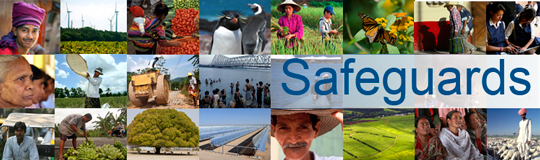 The World Bank Review and Update of the World Bank’s Environmental and Social Safeguard PoliciesNational Dialogue with Indigenous Peoples in the PhilippinesDate: November 5, 2013Venue: Manila, PhilippinesTotal Number of Participants: 19No.NameGroup/Organization Represented 1Florence UmamingKankanaey2Peter CosolanIbaloi3Inocencio CarganillaBago4Janifer BaquiranCalinga5Arman AnchetaAgta6Salvador DimainAeta7Victoriano ColiliPalaw’an8Nimfa AlinaAgta Tabangon9Rene TronoBukidnon Magahat10Lolita TizonBukidnon11Datu Masid YacobYakan12Datu Mangura Dr. JSubanen13Datu Jemuel PerinoUmayamnon14Datu Elfranco LinsahayTalaandig15Hon. Imelda SignapanB’laan16Datu Caleasa KatugT’boli17Datu Jaime OdoBagobo-tagabaua18Elewterio ManaytayMandaya19Atty. Lee ArroyoNational Commission on Indigenous Peoples (NCIP)